Unit 3 : Quadratic FunctionsMath 2Spring 2018Day 1:  Factoring QuadraticsStep 1:  Put equation in Standard Form  ax2 + bx + c = 0Step 2:  Find GCF and factor it outStep 3:  Make an X and put ac on top and b at the bottom of the X	Then, find two numbers that multiply to make ac and add to make b and put it on the left and right 	of the X			    ac			    bStep 4: Write the two numbers as factors (x + # ) or (x – #)Step 5: Divide the factors by  a   and reduce the fraction if possible	Then, move the denominator to the front of the xExample 1.   x2 + 8x + 15 = 0Example 2.  x2 + 2x – 8 = 0Example 3.  x2 + 2 = 3xYou Try:4.  4x2 + 8x + 3 = 05.  3k2 + 72 = 33kClasswork:  Factor the following.1.  16n2 – 114n = -14						2.  28n2 = -96 – 184n3.  7a2 + 32 = 7 – 40a						4.  42x2 – 69x + 20 = 7x2 - 85.  7v2 – 42 = -35v 							6.  n2 = -18 – 9nDay 1 Homework:Factor the GCF FIRST, then factor the polynomial, if possible.Day 2:  PolynomialsDefinition:  Polynomials –You can add, subtract, multiply or divide polynomialsSimplify the following polynomial according to the directions given below.  i.  f(x) = 3p2 - 2p + 3 and g(x) = p2 - 7p + 7Sum:__________________________________    Difference:  ____________________________________ii.  f(x) = 7x2 - 8 and g(x) = 3x2 + 1Sum:__________________________________    Difference:  ____________________________________iii.  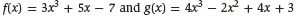 Sum:__________________________________    Difference:  ____________________________________iv.  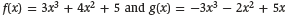 Sum:__________________________________    Difference:  ____________________________________v.  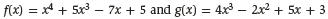 Sum:__________________________________    Difference:  ____________________________________vi.  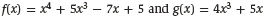 Sum:__________________________________    Difference:  ____________________________________b.  Explain in your own words how to find the simplest rule for the sum or difference of two polynomials.INVESTIGATION:   POLYNOMIALS IN CONTEXT1. Farmer Bob is planting a garden this spring. He wants to plant squash, pumpkins, corn, beans, and potatoes. His plan for the field layout in feet is shown in the figure below. Use the figure and your knowledge of polynomials, perimeter, and area to solve the following: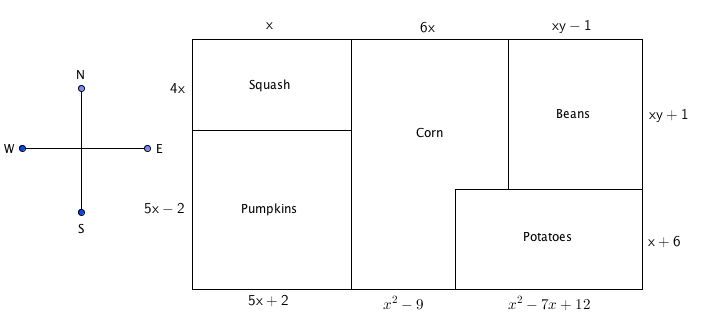 a. Write an expression that represents the length of the south side of the field.b.  Simplify the polynomial expression that represents the south side of the field.c.  Write a polynomial expression that represents the perimeter of the pumpkin field.d.  Simplify the polynomial expression that represents the perimeter of the pumpkin field.  State one reason why the perimeter would be useful to Farmer Bob.e.  Write a polynomial expression that represents the area of the potato field.f.  Simplify the polynomial expression that represents the area of the potato field. State one reason why the calculated area would be useful to Farmer Bob.Day 2 Homework: Multiply the following polynomials.Day 3:  Solve by FactoringTo SOLVE by factoring:Step 1:  Factor the polynomialStep 2:  Set each factor = to zeroStep 3:  Solve for the variableExamples:1.    2b2 + 17b + 21=0						2.   7x2 = 45x + 28Factor and solve Difference of Squares:Difference of Squares:  If there are only two terms to be factored AND both of them are ___________   ____________ AND they are being _______________then you can use the shortcut to factor:			(a2 – b2) = (_______________) (______________)Example #1.  X2 – 49 = 0					Example #2.  4x2 – 81 = 0Day 3 Classwork – Solving by FactoringClasswork:  Solve each of the following by factoring1) 					2) 3) 				4) 5) 						5) 6)    (Hint:  Must use difference of square twice)7) 				8)  9) 					10) 11) 					12) 13)   Find the dimension of the rectangle		14) Find the dimension of the rectangle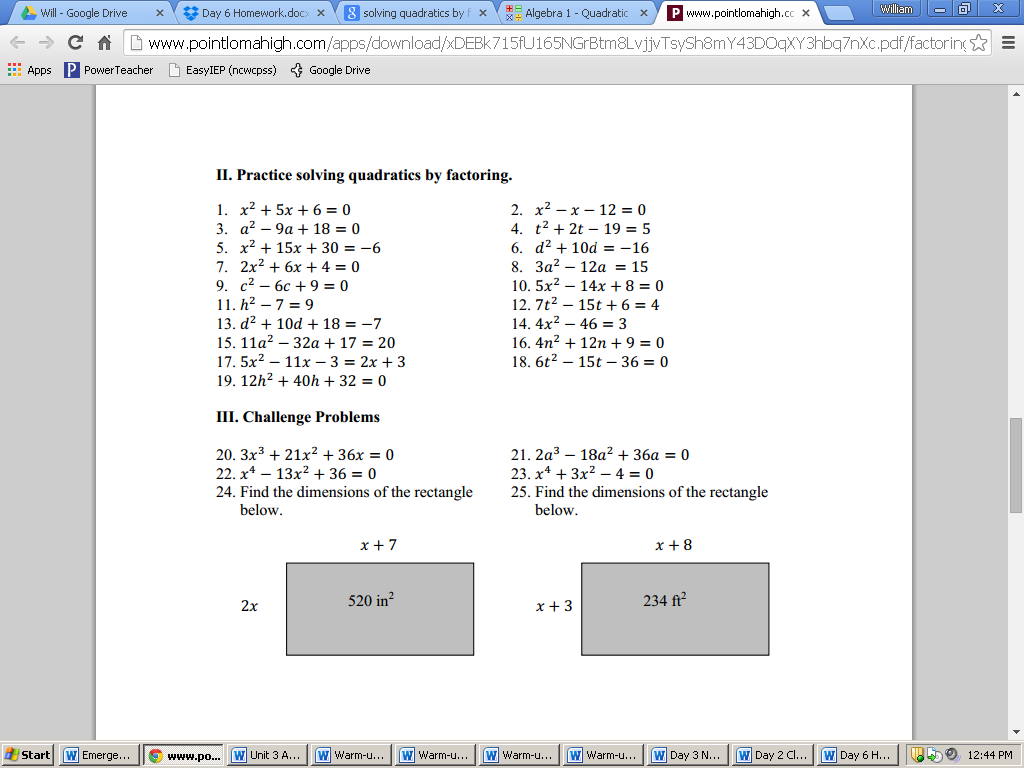 Day 3 Homework – Solving by Factoring1.  4x2 – 46 = 3						2.  11a2 – 32a + 17 = 203.  3x3 + 21x2 + 36x = 0					4.  2a3 – 18a2 + 36a = 05.  7x2 = 32x + 60					  6. 81x2 – 16 = 07.  4x3 = -43x2 – 30x					  8.  m2 = 1009.  7v2 – 42 = -35v					10.  -5n2 + 6n – 16 = -5n2Day 4:  Quadratic FormulaQuadratic Formula – Factoring will not always work, but quadratic formula works for everything!	Quadratic Formula:	       x = 	where a, b, and c are from the standard equation  ax2 + bx + c  = 0Example 1:	8x2 – 4x – 18 = 0Example 2:	9x2 – 11 = 6xExample 3:	4a2 – 8 = aDay 4 Classwork – Quadratic FormulaYou try!  1.   v2 + 2v – 8 = 0						2.  4x2 + 4x – 8 = 1Classwork:Solve using quadratic formula.1.  k2 + 5k – 6 = 0				2.  x2 + x = 43.  10k2 + 200k + 937.5 = 0 			4.  4x2 + 8x + -77 = 05.  16y2 + -8y + -3 = 0 				6.  x2 + -1.375x + 0.375 = 0Day 4 Homework – Quadratic FormulaSolve each of the following by using the quadratic formula.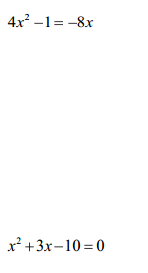 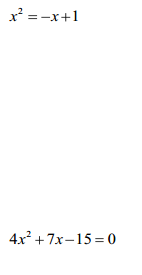 1.							2.3.							4.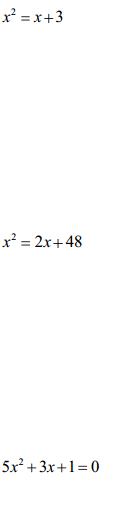 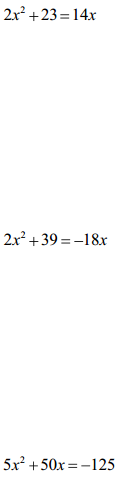 5.							6.7.							8.9.							10.Day 5 Classwork – Solving Quadratics PracticeSolve the following by Factoring or use Quadratic Formula.1.  				2.  3.  						4.  5.  x2 – 7x – 18 = 0						6.  p2 – 5p = 147.  7x2 – 31x = 20						8.  28n4 = -16n3 + 80n2Day 5 Homework – Solving Quadratics PracticeFactor and solve the following1) 						2) 3) 						4)  5) 							6) x2 + x = 12Use Quadratic Formula to solve the following:7) 							8)  5x2 – 8x = -39)  3x2 = 7 – 2x							10)  x2 – 10x + 25 = 16Day 6:  The DiscriminantDiscriminant:  quickly tells us how many solutions (or x-intercepts) a quadratic will have.	Discriminant =   b2 – 4ac	If the discriminant is positive, there are _____solution(s).	If the discriminant is negative, there are ______ solution(s)	If the discriminant is zero, there are ______ solution(s).Example 1:  Tell how many solutions and what type of solutions  y = 7x2 – 45x – 28 has.Example 2:  Tell how many solutions and what type of solutions  2x2 + 5 + 20x = -11 - 2x2 + 4x has.Example 3:  Tell how many solutions and what type of solutions  z2 + 0.6z - 20.16 = 0 has. You Try:Tell how many solutions and what type of solutions y = 8x2 +6x +5 has.Tell how many solutions and what type of solutions k2 + -10k + 45 = 7k + -35 has.        3.   Tell how many solutions and what type of solutions   has.Day 6 Homework – DiscriminantFind the discriminant and use it to describe the number of roots/solutions for the quadratic equation.1) 						2) 3) 						4)  5) 						6) 7) 						8)  9) 						10) 11) 						12) Day 7:  Imaginary and Complex NumbersImaginary Numbers	You cannot take the square root of a negative number.  In order to simplify it you must use imaginary numbers.Example 1:  Example 2:  You Try 1:  Complex Numbers	A complex number is in the form  where a and b get replaced by numbers.Example 3:  Simplify the expressionExample 4:  Simplify the expressionYou Try 2:  Simplify the expressionYou Try 3:  Simplify the expressionQuadratics with Complex SolutionsExample 5:  Solve using the quadratic formula	x2 – 10x + 29 = 0Example 6:  Solve using the quadratic formula	4x2 + 16 = 0You Try 4:  Solve using the quadratic formula	x2 – 4x + 13 = 0You Try 5:  Solve using the quadratic formula	3x2 – 18x + 30 = 0Day 7 Homework:				Simplify the following imaginary numbers.Solve the following quadratics using the quadratic formula.  Leave your answers as complex numbers.2x2 – 6x + 5 = 08x2 – 4x + 5 = 0-5x2 + 12x – 8 = 05x2 + 8x + 5 = 05x2 +  12x + 8 = 0				-x2 + 4x – 5 = 0Day 8: Solve Systems of Linear and QuadraticsIf you were to graph a quadratic function and a linear function, there are 3 possibilities.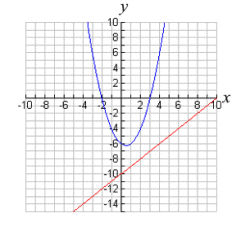 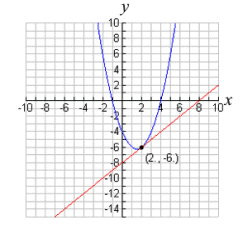 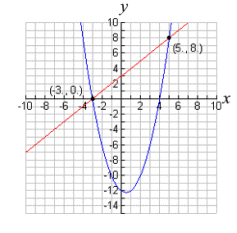 		_______________		___________________			__________________Example 1.  Solve this system algebraically	y = x2 – x – 6 	y = 2x – 2 Example 2. Solve the system.	x2 + y2 = 25	4y = 3xYou Try:  Solve the system	x2 + y2 = 26	x –y = 6You Try:  Solve the system.	y = 2x2 + 14x – 15	y = 3x + 25Practice:  Solve the following systems3. 	y = x2 + 4x + 3	y = 2x + 64.  	y = -x2 + 2x + 4	x + y = 4Example 3:A rocket is launched from the ground and follows a parabolic path represented by the equation y = −x2 + 10x . At the same time, a flare is launched from a height of 10 feet and follows a straight path represented by the equation y = −x + 10. Find the coordinates of the point or points where the paths intersect.Example 4:  A pelican flying in the air over water drops a crab from a height of 30 feet. The distance the crab is from the water as it falls can be represented by the function h(t) = −16t2 + 30, where t is time, in seconds. To catch the crab as it falls, a gull flies along a path represented by the function g(t) = −8t + 15. Can the gull catch the crab before the crab hits the water? Day 8 Homework:Solve the following systems.1.  	y = x2 – 7x + 13					2.  y = -x2 + 4x – 3	x – y = 2						     x + y = 13.  A punter kicks a football. Its height, h, in metres, t seconds after the kick is given by the equation h = -4.9t2+18.24t + 0.8. The height of an approaching blocker’s hands is modelled by the equation h = -1.43t + 4.26 ,using the same time. Can the blocker knock down the punt? If so, at what point will it happen?4.  The height, h, of a baseball, in metres, at time t seconds after it is tossed out of a window is modeled by h = -5t2 + 20t +15. A boy shoots at the baseball with a paintball gun. The trajectory of the paintball is given by the equation h = 3t + 3 . Will the paintball hit the baseball? If so, when? At what height will the baseball be?Day 9:  Quadratic InequalitiesReview from Previous Math course:Solve and graph the inequality 3x + 5  23     (graph on a number line)                                Solve and graph the inequality -2x – 21 < 17  (graph on a number line)Steps to solving Quadratic Inequalities:1. Move all terms to one side and set the expression equal to zero. 2. Simplify and factor the quadratic expression or use the quadratic formula to find the roots/solutions.       (Find the roots/solutions is to solve for the variable).4. Place the roots (solutions) on the number line to divide the number line into 3 intervals. 5. Test the interval that has zero to see if it makes the inequality true.       (test by substituting zero into the inequality)	If it is true then the solutjons are in that interval.	If it is not true then the solutions are in the other two intervals.			If middle interval works :  shade inside the parabola			If end intervals work:  shade outside of the parabolaQuadratic InequalitiesExample #1.  Find the solutions to the quadratic Inequality.		x2 + x – 12   -6First Interval __________	Second Interval __________	Third Interval _____________	Solutions ____________________________Example #2.  Find and graph the solution.		x2 + 10x + 25 > 9						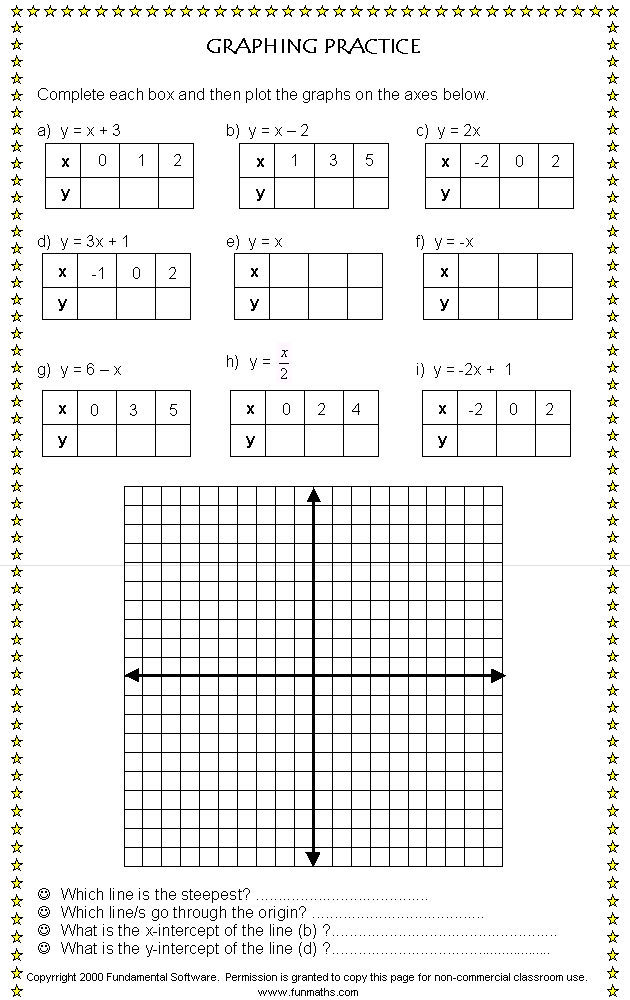 You Try #1.  Find and graph the solution.		x2 – x + 24 > 36Example #3: The annual profit, p(x), in dollars of a company varies with the number of employees, x, as p(x)= -40x2 + 4400x. What is the range of the number of employees for which the company’s annual profit will be at least $112,000?Example #4:The profit a coat manufacturer makes each day is modeled by the equation  , where P is the profit and x is the price for each coat sold.  For what values of x does the company make a profit?You Try #1:  When a baseball is hit by a batter, the height of the ball, H, at time t, (t   0) , is determined by the equation  .  For which interval of time is the height of the ball greater than or equal to 52 feet?You Try #2:  The height of a punted football can be modeled by the function , where H is given in meters and the time x is in seconds.  At what time in its flight is the ball within 5 meters of the ground?Practice:1. The height of a ball above the ground after it is thrown upwards at 40 feet per second can be modeled by the function , where the height, H, is given in feet and the time x is in seconds.  At what time in its flight is the ball within 15 feet of the ground?2.  A rectangle is 6 cm longer than it is wide.  Find the possible dimensions if the area of the rectangle is more than 216 square centimeters.3.  Karen wants to plant a garden and surround it with decorative stones.  She has enough stones to enclose a rectangular garden with a perimeter of 68 feet, but she wants the garden to cover no more than 240 square feet. What could the width of her garden be?4.  A manilla rope used for rappelling down a cliff can safely support a weight W (in pounds) provided    Where d is the rope’s diameter (in inches).  What diameter of rope would be needed to support a weight of     at least 5920 pounds?  Day 9 Homework:Graph each Quadratic Inequality: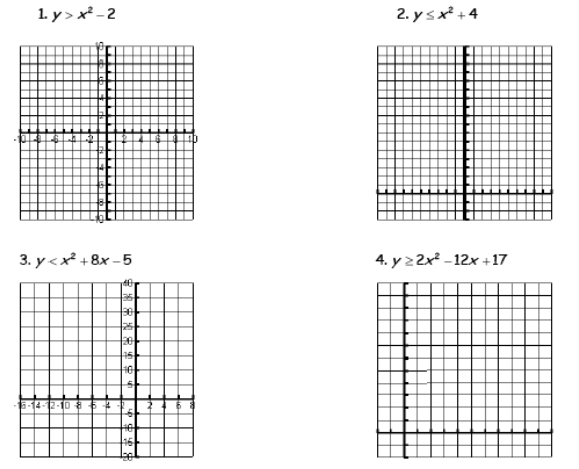 Solve each quadratic inequality: Day 10:  Unit 3 Review I. Polynomials:To Add or Subtract Polynomials – Combine like terms (find terms with same variables and exponents) by adding or subtracting the leading coefficients but leave the variable and exponent the same.Multiply Polynomials – multiply the leading coefficients then add the exponents of like variables.Simplify the following: (#1 - #4)1.  (8x8 - 9x3 + 3x2 + 9) + (4x7 + 6x3 - 2x – 4 ) = _______________________________________2.  (2x3 – 2y2 + 5xy - 1) - (3x3 – 7y2 + 2xy - 4) = ______________________________________3.  (2x – 1)(x + 3) =__________________________4.  5x2y4(3x6 + 8y5 – 4w) = _____________________ 5.  Solve the problem.  	A triangle has sides of length 4x – 5, 3x + 2y + 8, and 6x + y, what is the perimeter of the triangle?II.  Factor and Solve	Step 1:  Get the equation in standard form and equal to zero	Step 2:  Factor out the GCF	Step 3:  Make the X!  Find 2 numbers that multiply to get a*c (Top of X) and 		  add to get b (bottom of X).	Step 4:  Write the numbers as factors (x +    ) or (x –    ) and then Divide each factor by a	Step 5:  Simplify the fraction if possible and move denominator to the front of x	Step 6:  Set each factor equal to zero and solve for the variableFactor and Solve the following:  (#6 - #11) (Show your work!)6.  m2 – 5m – 6 = 0							7.  3k2 – 3k = 7k – 3	8.  9p2 – 16 = 0							9.  5x2 = 4510.  x2 + 8x = 0							11.  3w2 = 45 – 6w III.  Discriminant:   	If the discriminant is positive, there are 2 real solutions.	If the discriminant is negative, there are 2 complex solutions (no real solution).	If the discriminant is 0, there is 1 real solution.Find the Discriminant and tell how many and what type of solutions the function has. (#12 - #15)12.  7x + 20 = 6x2	D = __________	_____________________________13.  5x2 =  3x – 2 	D = __________	_____________________________	14.  2x2 + 8 = 8x	D = __________	_____________________________15.  -3x(x + 3) = 12	D = __________	______________________________IV.  Quadratic Formula			where a, b, and c are from ax2 + bx + c  = 0Solve for the variable using the Quadratic Formula. (#16 - #20) (Round answers to the hundredth place if necessary)16.  p2 = 10p – 2317.  -4x2 – 4x = -918.  m2  + 25 = -8m19.  3x2 + 5x + 6 = 020.  The sum of two positive, consecutive even numbers is 46 while their product is 528. Find the numbers.V.  Solving Quadratic – Linear SystemOn calculator:  Get y by itself in both equations. 	              Input the equations into y1 and y2 on the calculator.  		Use 2nd Function /Graph to calculate the intersection(s) of the equations.By hand:  Get y by itself in both equations.	    Set the equations equal to each other then get all terms to the same side and = 0	    Use Quadratic Formula or factoring and solve the quadratic.	    Substitute the x-value(s) found back into the linear equation to find y.  Your solution(s) should be 	   ordered pair(s).Find the solutions to the following systems of equations (#21 - #23)21.  						22.  23.  VI.  Inequalities:Get every terms to one side and set equal to zeroUse Quadratic Formula or Factoring to find the critical values.  Place the critical values on a number line.Test 1 of the 3 intervals to find which interval has values that will make the inequality True (identify which interval contains zero and test that interval by plugging 0 into the inequality)Shade the interval that is true.  You will always shade either the 1st and 3rd interval, or the 2nd.Solve the following inequalities and graph the solutions 24.  x2 + 9x + 13 > -7						25.  X2 + 4 ≥ 2x2 – 3x 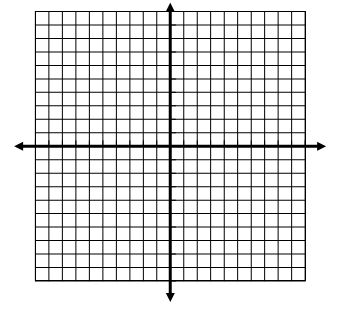 26.  For a driver aged x years, a study found that the driver’s reaction time (in milliseconds) to a visual stimulus such as a traffic light can be modeled by:   for drivers from ages 16 to 70.  At what age does a driver’s reaction time tend to be greater than 25 milliseconds? (v represents reaction time, x represents age).27.  When a baseball is hit by a batter, the height of the ball, H, at time t, (t   0) , is determined by the equation   .  For which interval of time is the height of the ball within 288 feet?The Real Number SystemUse properties of rational and irrational numbers.The Real Number SystemUse properties of rational and irrational numbers.NC.M2.N-RN.3Use the properties of rational and irrational numbers to explain why:the sum or product of two rational numbers is rational;the sum of a rational number and an irrational number is irrational; the product of a nonzero rational number and an irrational number is irrational.The Complex Number SystemDefining complex numbers.The Complex Number SystemDefining complex numbers.NC.M2.N-CN.1Know there is a complex number i such that 𝑖2 = – 1, and every complex number has the form 𝑎 + 𝑏𝑖 where 𝑎 and 𝑏 are real numbers.Seeing Structure in Expressions Interpret the structure of expressions.Seeing Structure in Expressions Interpret the structure of expressions.NC.M2.A-SSE.1 NC.M2.A-SSE.1a Interpret expressions that represent a quantity in terms of its context.Identify and interpret parts of a quadratic, square root, inverse variation, or right triangle trigonometric expression, including terms, factors, coefficients, radicands, and exponents.NC.M2.A-SSE.1bInterpret quadratic and square root expressions made of multiple parts as a combination of single entities to give meaning in terms of a context.Arithmetic with Polynomial ExpressionsPerform arithmetic operations on polynomials.Arithmetic with Polynomial ExpressionsPerform arithmetic operations on polynomials.NC.M2.A-APR.1Extend the understanding that operations with polynomials are comparable to operations with integers by adding, subtracting, and multiplying polynomials.Arithmetic with Polynomial ExpressionsUnderstand the relationship between zeros and factors of polynomials.Arithmetic with Polynomial ExpressionsUnderstand the relationship between zeros and factors of polynomials.NC.M2.A-APR.3Understand the relationships among the factors of a quadratic expression, the solutions of a quadratic equation, and the zeros of a quadratic function.Creating EquationsCreate equations that describe numbers or relationships.Creating EquationsCreate equations that describe numbers or relationships.NC.M2.A-CED.1Create equations and inequalities in one variable that represent quadratic, square root, inverse variation, and right triangle trigonometric relationships and use them to solve problems.NC.M2.A-CED.2Create and graph equations in two variables to represent quadratic, square root and inverse variation relationships between quantitiesNC.M2.A-CED.3Create systems of linear, quadratic, square root, and inverse variation equations to model situations in context.Reasoning with Equations and InequalitiesUnderstand solving equations as a process of reasoning and explain the reasoning.Reasoning with Equations and InequalitiesUnderstand solving equations as a process of reasoning and explain the reasoning.NC.M2.A-REI.1Justify a chosen solution method and each step of the solving process for quadratic, square root and inverse variation equations using mathematical reasoning.Reasoning with Equations and InequalitiesSolve equations and inequalities in one variable.Reasoning with Equations and InequalitiesSolve equations and inequalities in one variable.NC.M2.A-REI.4NC.M2.A-REI.4aSolve for all solutions of quadratic equations in one variable.Understand that the quadratic formula is the generalization of solving 𝑎𝑥2 + 𝑏𝑥+ 𝑐 by using the process of completing the square.NC.M2.A-REI.4bExplain when quadratic equations will have non-real solutions and express complex solutions as 𝑎 ± 𝑏𝑖 for real numbers 𝑎 and 𝑏.Reasoning with Equations and InequalitiesSolve systems of equations.Reasoning with Equations and InequalitiesSolve systems of equations.NC.M2.A-REI.7Use tables, graphs, and algebraic methods to approximate or find exact solutions of systems of linear and quadratic equations, and interpret the solutions in terms of a context.Building FunctionsBuild a function that models a relationship between two quantities.Building FunctionsBuild a function that models a relationship between two quantities.NC.M2.F-BF.1Write a function that describes a relationship between two quantities by building quadratic functions with real solution(s) and inverse variation functions given a graph, a description of a relationship, or ordered pairs (include reading these from a table).Factor completely: Factor completely: What is the greatest common factor of  and ?Factor completely:  Factor completely: What is the greatest common factor of  and ?Factor completely:  Factor Completely:  1.  Simplify:  2.  Multiply: 3.  Compute the product: Multiply to remove the parenthesis: Simplify: Simplify: 7.  8.  9.  10.  11.  Simplify 12.  What is the product of  and 13.  The expression  is equivalent to      (1) 		(3)       (2) 		(4) 14.  The expression  is equivalent to (1)  	        (3)   (2)   (4) 